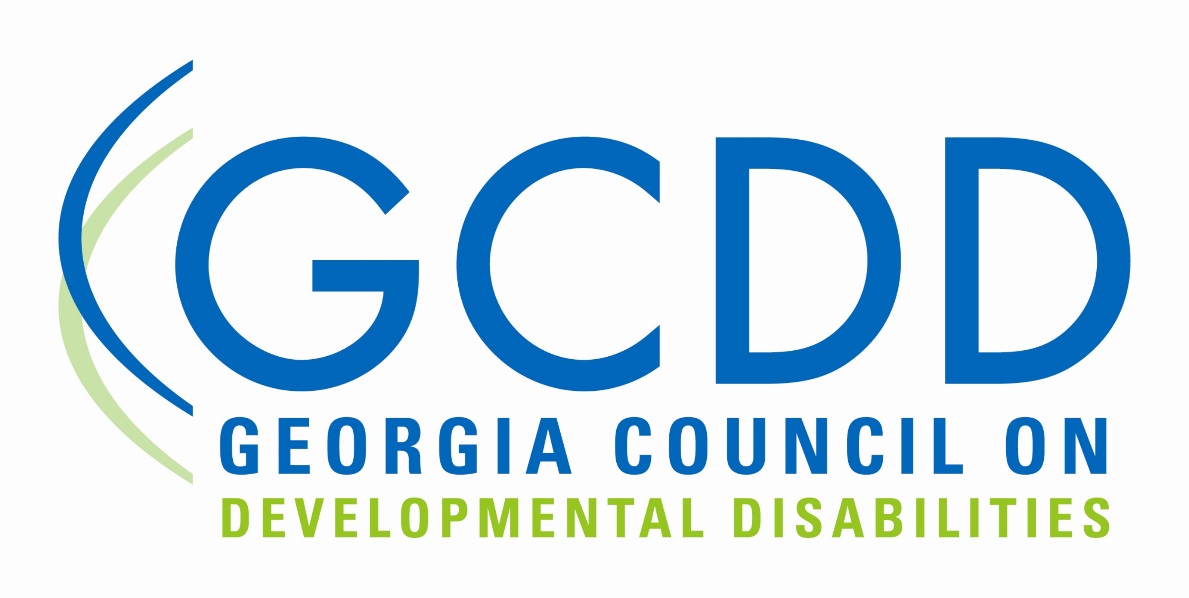 Applicants for GCDD’s six available NoFAs (Notice of Funds Available) are invited to participate in a bidders conference on Tuesday, September 19th from 12:30PM-5:00PM. Interested parties are invited to ask their questions and have them answered before they respond to the requests for proposal on-line. NoFAs can be found at https://www.ddsuite.org/. Once there, click on the Georgia Council on Developmental Disabilities Notices for the complete list and links to all requirements.The six NoFAs are in the following fields of work:	18.1 - Public Health Medicaid Advocacy	18.2 - Story Collection	18.3 - School to Prison Pipeline	18.4 - Expanding Self Advocacy 	18.5 - Supported Decision- Making	18.6 - Employment Support Technical AssistanceApplicants’ Conference Schedule: Session  #1 12:30PM – 2:30 PM – The following NOFAs will be discussed               18.1- Public Health Medicaid Advocacy               18.2 - Story Collection               18.3 - School to Prison PipelineSession #2 – 3:00PM – 5:00 PM – The following NOFAs will be discussed               18.4 - Expanding Self Advocacy                18.5 - Supported Decision- Making               18.6 - Employment Support Technical AssistancelApplicants can attend in person or via our Adobe Connect web conference portal.Attending in person? Call (404) 657-2126 to RSVPOur office address is:	2 Peachtree Street 	26th Floor 	Suite 121	Atlanta, GA 30303MARTA transit: Our offices are ½ block north of the Five Points Marta station on Peachtree Street.DRIVING: Directions and parking options can be found by visiting https://dhs.georgia.gov/2-peachtree-streetPlease allow time to check in with building security for your visitors pass.Attending via Adobe Connect?Join the visual portion of the meeting on Adobe ConnectWebsite: https://meet91997943.adobeconnect.com/ron7k32zqnnv/ Meeting Name:  GCDD Bidders Conference 2017When:  09/19/2017 12:30 PM - 5:00 PMTime Zone:  (GMT-05:00) Eastern Time (US and Canada)and Join the audio portion of the conference at call in at 1-888-355-1249, Code# 232357If you are new to Adobe Connect meetings:Test your connection: https://meet91997943.adobeconnect.com/common/help/en/support/meeting_test.htmGet a quick overview: http://www.adobe.com/products/adobeconnect.htmlThank you for your interest in these opportunities, we look forward to your participation in the process!